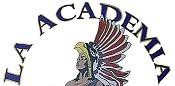     D o lo r e s H u e r t a“A Dual Language Charter Middle School”1480 N. Main Street Las Cruces, NM  88001Phone: 575/526-2984 • Fax:  575/523-5407GOVERNING COUNCIL MEETING AGENDA at NM FARM & RANCH MUSUEMThursday, January 12, 2017 at 5:00 pm1)   Call to order2)   Roll call and establish quorum3)   Approval of agenda 4)   Open forum-public input*Public comments and observations regarding education policy and governance issues, as well as the strategicplanning, are heard at this time.  Time limit per presenter may be imposed by Chair.NEW BUSINESS:  DISCUSSION ITEMS ONLY – NO ACTION WILL BE TAKENN/AACTION ITEMS5)  Approval of January 2017 BARs6)   Adjourn 